ERASMUS+ Annahmeerklärung 2021/22 : Praktikum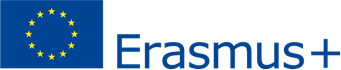 Universität Rostock, D ROSTOCK 01nachfolgend bezeichnet als „die Einrichtung“, für die Unterzeichnung dieser Vereinbarung vertreten durch Sören Koeppe (ERASMUS+ Hochschulkoordinator)undHerr/Frau:Geburtsdatum:					Staatsangehörigkeit: 	Anschrift: Handynummer:					E-Mail-Adresse:Geschlecht:			[M/W/D]	Studienjahr: 2021/22Studienphase: 			[Bachelor/Master/Staatsexamen/PhD]Studiengang:					Fakultät/Fachbereich: Anzahl aller abgeschlossenen Hochschulstudienjahre:Der Teilnehmer erhält: 	 finanzielle Unterstützung aus Erasmus+ Mitteln der EU 		 Zero Grant-Förderung finanzielle Unterstützung aus Erasmus+ Mitteln der EU in Kombination mit Zero Grant-FörderungDer Gesamtbetrag umfasst:			x individuelle Unterstützung für physische Langzeitmobilität☐ zusätzliche Unterstützung für Studierende mit geringeren Chancen für Langzeitmobilität (Teilnehmer mit Kind im Ausland oder Teilnehmer mit GdB ab 20 bzw. chronischen Erkrankungen), 250 EURx zusätzliche Unterstützung für Praktika, 150 EUR☐ zusätzliche individuelle Unterstützung für grünes Reisen (einmaliger Betrag - Nachweis muss auf Nachfrage vorgelegt werden), 50 EURAufnehmende Einrichtung:Adresse der aufnehmenden Einrichtung (mit Ortsangabe):Organisationstyp der aufnehmenden Einrichtung:Wirtschaftszweig der aufnehmenden Einrichtung:Sektor der aufnehmenden Einrichtung:						[öffentlich/privat] Wirtschaftliche Ausrichtung der aufnehmenden Einrichtung:				[Profit/Non-Profit] Größe des Unternehmens:  1-250 Mitarbeiter   ab 251 Mitarbeiter Supervisor bei der aufnehmenden Einrichtung (Name, E-Mail-Adresse, Telefonnr.):Arbeitssprache: Bereits in Anspruch genommene ERASMUS-Förderung im gleichen Studienzyklus:  keine   Studium (wenn ja, wie viele Monate:    )   Praktikum (wenn ja, wie viele Monate:   )nachfolgend bezeichnet als „der Teilnehmer“, haben die unten aufgeführten besonderen Bedingungen und Anhänge, die fester Bestandteil dieser Vereinbarung sind („die Vereinbarung“), vereinbart:Anhang I	Learning Agreement for traineeships (separates Dokument)Anhang II	Allgemeine Bedingungen (nur zur Info, s.u.)Anhang III	Erasmus+ Charta für Studierende (nur zur Info, auf den Seiten des RIH einsehbar)Die in den Besonderen Bedingungen aufgeführten Bestimmungen haben Vorrang vor den Bestimmungen in den Anhängen.BESONDERE BEDINGUNGENARTIKEL 1 – GEGENSTAND DER VEREINBARUNG1.1	Die Einrichtung gewährt dem Teilnehmer Unterstützung bei einer Mobilitätsmaßnahme zum Praktikum im Rahmen des Programms Erasmus+.1.2	Der Teilnehmer nimmt die in Artikel 3 vereinbarte Unterstützung an und verpflichtet sich, die Mobilitätsmaßnahme zum Praktikum wie in Anhang I beschrieben durchzuführen.1.3	Beide Parteien können Änderungen dieser Vereinbarung, einschließlich der Änderung von Start- oder Enddatum der Mobilität, mittels einer förmlichen Benachrichtigung in Schriftform oder auf elektronischem Wege vorschlagen und diesen zustimmen.ARTIKEL 2 – INKRAFTTRETEN UND DAUER DER MOBILITÄTSPHASE2.1	Die Vereinbarung tritt am Tag der Unterzeichnung durch die letzte der beiden Parteien in Kraft.2.2	Die Mobilitätsphase beginnt am                          [Datum] und endet am                          [Datum]. Die Mobilitätsphase beginnt am ersten Tag, an dem der Teilnehmer an der Aufnahmeeinrichtung physisch anwesend sein muss. Die Mobilitätsphase endet am letzten Tag, an dem der Teilnehmer an der Aufnahmeeinrichtung physisch anwesend sein muss.2.3	Der Teilnehmer erhält finanzielle Unterstützung aus Erasmus+ Mitteln der EU für         Monate. 2.4	Die Gesamtdauer der Mobilitätsphase darf höchstens 12 Monate inklusive der Zeiträume einer Zero Grant-Unterstützung betragen.2.5	Der Teilnehmer kann einen Antrag auf Verlängerung der Mobilitätsphase innerhalb des in Artikel 2.4 festgelegten Rahmens stellen. Stimmt die Einrichtung der Verlängerung der Mobilitätsphase zu, wird die Vereinbarung entsprechend angepasst. Anträge an die entsendende Einrichtung auf Verlängerung der Aufenthaltsdauer müssen spätestens einen Monat vor dem ursprünglichen Ende der Mobilitätsphase eingereicht werden.2.6	Das Transcript of Records oder Praktikumszeugnis (oder eine diesen Dokumenten beigefügte Erklärung) muss das bestätigte Start- und Enddatum der Mobilitätsphase enthalten.ARTIKEL 3 – FINANZIELLE UNTERSTÜTZUNG3.1	Die finanzielle Unterstützung wird gemäß den Finanzierungsregeln im Erasmus+ Programmleitfaden berechnet.3.2	Die finanzielle Unterstützung aus Erasmus+ Mitteln der EU für die Mobilitätsphase beträgt            EUR. Dies entspricht               EUR pro Monat. 3.3	Der endgültige Betrag für die Mobilitätsphase wird durch Multiplikation der Anzahl der vollen Monate der Mobilitätsphase nach Artikel 2.3 mit dem Monatssatz für das betreffende Gastland ermittelt. Für unvollständige Monate wird keine finanzielle Unterstützung gewährt (diese Tage sind Zero Grant-Tage). Die ursprüngliche Fixierung der finanziellen Unterstützung wird auf Basis des in Artikel 2.2 festgelegten Aufenthaltszeitraums hier in der Annahmeerklärung vorgenommen. Die endgültige Entscheidung über die Höhe der finanziellen Unterstützung fällt jedoch erst am Anfang der Mobilität mit Einreichung der Anfangsbestätigung. Hier kann es zu einer Reduzierung oder Erhöhung der in Artikel 3.1. festgelegten Förderungshöhe kommen. Es gilt dabei dasselbe Berechnungsmodell wie hier in diesem Artikel festgelegt.  3.4	Die Erstattung von angefallenen Kosten im Zusammenhang mit Zuschüssen für Teilnehmer mit Behinderung erfolgt, sofern zutreffend, auf Grundlage der von dem Teilnehmer vorzulegenden Unterlagen.3.5	Eine Nutzung der Fördermittel zur Deckung ähnlicher Kosten, die bereits aus EU-Mitteln gezahlt werden, ist unzulässig.3.6	Unbeschadet Artikel 3.5 ist der Zuschuss mit jeder anderen Finanzierungsquelle vereinbar, einschließlich Einnahmen, welche der Teilnehmer aus Arbeit neben dem Studium bzw. dem Praktikum erzielt, solange er die in Anhang I vorgesehenen Aktivitäten durchführt.3.7	Die finanzielle Unterstützung aus Erasmus+ Fördermitteln oder Teile davon müssen im Falle der Nichteinhaltung der Bestimmungen aus dieser Vereinbarung durch den Teilnehmer von diesem zurückgezahlt werden.	Sollte der Teilnehmer die Vereinbarung von sich aus vorzeitig beenden, muss er den bis dahin bereits erhaltenen Zuschuss zurückzahlen. Dies gilt nicht, wenn mit der Entsendeeinrichtung andere Vereinbarungen getroffen wurden.	Wenn der Teilnehmer aufgrund von „höherer Gewalt“ daran gehindert wird, seine Mobilitätsaktivitäten wie in Anhang I beschrieben zu beenden, ist er berechtigt, mindestens den aktualisierten Zuschuss der tatsächlichen Dauer (akademisch relevanter Beginn/Ende) der Mobilitätsphase zu erhalten. Anteile des Zuschusses, die darüber hinausgehen, müssen an die Entsendeeinrichtung zurückgezahlt werden. Dies gilt nicht, wenn mit der Entsendeeinrichtung etwas Anderes vereinbart wurde. Von der Nationalen Agentur genehmigte Fälle von höherer Gewalt muss der Projektträger berichten.ARTIKEL 4 – ZAHLUNGSMODALITÄTEN4.1	Der Teilnehmer erhält nach Eingang der notwendigen Unterlagen eine Finanzierung in Höhe von 100 % des in Artikel 3.2 genannten Betrags. Die notwendigen Unterlagen sind: Annahmeerklärung, OLS-Sprachtest vor der Mobilität, Learning Agreement for traineeships before the mobility, Anfangsbestätigung. ARTIKEL 5 – VERSICHERUNG5.1	Die entsendende Einrichtung stellt sicher, dass der Teilnehmer über einen angemessenen Versicherungsschutz verfügt, indem entweder (a) mit der Aufnahmeeinrichtung durch den Teilnehmer vereinbart wird, dass diese die Versicherung bereitstellt, oder (b) dem Teilnehmer die entsprechenden Informationen zur Verfügung stehen, um selbst eine Versicherung abschließen zu können. Für weiterreichende Infos zu diesem Themenkomplex informieren Sie sich bitte hier: https://www.uni-rostock.de/internationales/ins-ausland/praktikum-im-ausland/erasmus-praktikum/versicherungsschutz/. 5.2	Der vorhandene Versicherungsschutz besteht idealerweise vollumfänglich aus Kranken-, Haftpflicht- und Unfallversicherung.5.3	Folgende Partei stellt den ausreichenden Versicherungsschutz sicher bei: Krankenversicherungsschutz:  Versicherungsschutz wird durch Teilnehmer gewährleistet; Haftpflichtversicherungsschutz (der zumindest durch den Teilnehmer verursachte Schäden am Arbeitsplatz abdeckt) besteht:  Versicherungsschutz wird durch Teilnehmer gewährleistet Versicherungsschutz wird durch die aufnehmende Einrichtung gewährleistet;Unfallversicherungsschutz für die Aufgaben des Teilnehmers (der mindestens Schäden zulasten des Teilnehmers am Arbeitsplatz abdeckt) besteht: Versicherungsschutz wird durch Teilnehmer gewährleistet Versicherungsschutz wird durch die aufnehmende Einrichtung gewährleistet.ARTIKEL 6 – SPRACHENFÖRDERUNG ONLINE (OLS) [nur für Mobilitätsmaßnahmen, deren Hauptarbeitssprache im Tool Online Linguistic Support (OLS) verfügbar ist, jedoch nicht für Muttersprachler)]6.1	Der Teilnehmer muss vor der Mobilitätsphase einen OLS-Sprachtest in der Sprache der Mobilitätsmaßnahme (falls verfügbar) absolvieren. Dieser Test vor der Abreise ist verpflichtender Bestandteil einer jeden Studierenden- bzw. Graduiertenmobilität. Ausnahmen sind einzeln zu begründen.6.2	Der Teilnehmer absolviert den selbst gewählten OLS-Sprachkurs unmittelbar nach Erhalt des Zugangs und ist aufgefordert, den größten Nutzen aus dem Service zu ziehen. Der Teilnehmer muss die Einrichtung vor dem Zugang zu diesem Kurs umgehend davon in Kenntnis setzen, wenn er den Kurs nicht absolvieren kann.ARTIKEL 7 –Teilnehmerbericht (EUSurvey-Onlineumfrage)7.1	Nach Ende der Mobilitätsphase im Ausland muss der Teilnehmer den Teilnehmerbericht (EU Survey-Onlineumfrage) innerhalb von 30 Kalendertagen nach der entsprechenden Aufforderung ausfüllen und übermitteln. Die Einrichtung kann von Teilnehmern, die die Onlineumfrage nicht ausfüllen und übermitteln, die teilweise oder vollständige Rückzahlung der erhaltenen finanziellen Unterstützung verlangen.7.2	Eine ergänzende Onlineumfrage kann dem Teilnehmer zugesandt werden, damit eine vollständige Auswertung für Anerkennungsfragen möglich ist.ARTIKEL 8 – DATENSCHUTZ8.1    	Die Entsendeeinrichtung verarbeitet die Daten des Teilnehmers gemäß den Erasmus-bezogenen Vorgaben der EU. Für weiterführende Details hierzu siehe Anhang II Artikel 3 dieses Dokuments.  ARTIKEL 9 – ANWENDBARES RECHT UND GERICHTSSTAND9.1	Die Vereinbarung unterliegt deutschem Recht.9.2	Sofern Streitigkeiten zwischen der Einrichtung und dem Teilnehmer die Auslegung, die Anwendung oder die Gültigkeit dieser Vereinbarung betreffend nicht gütlich beigelegt werden können, ist für solche Streitigkeiten ausschließlich der Gerichtsstand nach dem anwendbaren innerstaatlichen Recht zuständig.UNTERSCHRIFTENTeilnehmer                                                                         Universität Rostock                                                                                            Sören Koeppe (ERASMUS+ Hochschulkoordinator)[Ort], [Datum]                                                                     [Ort], [Datum]Ehrenwörtliche Erklärung, dass tatsächlich grün gereist werden wird (nur falls dies auf Seite 1 des Dokumentes Annahmeerklärung angekreuzt wurde, ist hier bei der Ehrenwörtlichen Erklärung zu unterschreiben): UNTERSCHRIFTENTeilnehmer                                                                         Universität Rostock                                                                                            Sören Koeppe (ERASMUS+ Hochschulkoordinator)[Ort], [Datum]                                                                     [Ort], [Datum]LändergruppenLändergruppe 1 (450€+150€ = 600€ / Monat) = Dänemark, Finnland, Irland, Island, Liechtenstein, Luxemburg, Norwegen, SchwedenLändergruppe 2 (390€+150€ = 540€ / Monat) = Belgien, Frankreich, Griechenland, Italien, Malta, Niederlande, Österreich, Portugal, Spanien, ZypernLändergruppe 3 (330€+150€ = 480€ / Monat) = Bulgarien, Estland, Kroatien, Lettland, Litauen, Nordmazedonien, Polen, Rumänien, Serbien, Slowakei, Slowenien, Tschechische Republik, Türkei, UngarnAnhang IIALLGEMEINE BEDINGUNGENArtikel 1: HaftungDie Vertragsparteien befreien sich gegenseitig von jeglicher zivilrechtlichen Haftung für Schäden, die ihnen oder ihrem Personal infolge der Durchführung dieser Vereinbarung entstehen, sofern diese Schäden nicht die Folge einer schwerwiegenden und vorsätzlichen Verfehlung durch die andere Partei oder ihr Personal darstellen.Die Nationale Agentur für EU-Hochschulzusammenarbeit im DAAD (NA DAAD), die Europäische Kommission und ihre Mitarbeiter haften nicht für Forderungen im Rahmen dieser Vereinbarung im Zusammenhang mit Schäden, die während der Durchführung der Mobilitätsphase entstehen. Entsprechende Entschädigungs- oder Erstattungsansprüche an die Nationale Agentur für EU-Hochschulzusammenarbeit (NA DAAD) oder die Europäische Kommission sind daher ausgeschlossen.Artikel 2: Beendigung der VereinbarungErfüllt der Teilnehmer seine vereinbarten Pflichten nicht, hat die entsendende Einrichtung unbeschadet der Folgen nach dem anwendbaren Recht das Recht, die Vereinbarung ohne weitere Rechtsformalitäten zu beenden oder zu kündigen, wenn der Teilnehmer nicht innerhalb eines Monats ab Benachrichtigung per Einschreiben Maßnahmen ergreift.Wenn der Teilnehmer die Vereinbarung vorzeitig beendet oder nicht entsprechend den Bestimmungen erfüllt, muss er den bereits ausgezahlten Zuwendungsbetrag zurückzahlen.Beendet der Teilnehmer die Vereinbarung aufgrund „höherer Gewalt“, d. h. in einer unvorhersehbaren Sondersituation oder bei Eintreten eines unvorhersehbaren besonderen Ereignisses, das nicht dem Einfluss des Teilnehmers unterliegt und nicht auf einen Fehler oder die Fahrlässigkeit des Teilnehmers zurückzuführen ist, hat der Teilnehmer mindestens Anspruch auf den Zuwendungsbetrag entsprechend der tatsächlichen Dauer der Mobilitätsphase. Alle verbleibenden Mittel sind zurückzuzahlen, sofern nicht anders mit der Entsendeeinrichtung vereinbart.Artikel 3: DatenschutzDie Verarbeitung aller personenbezogenen Daten in der Vereinbarung erfolgt nach der Verordnung (EG) Nr. 2018/1725 des Europäischen Parlaments und des Rates zum Schutz natürlicher Personen bei der Verarbeitung personenbezogener Daten durch die Organe und Einrichtungen der Gemeinschaft und zum freien Datenverkehr. Diese Daten werden unbeschadet der Möglichkeit, die Daten an die für Inspektion und Prüfung nach EU-Recht zuständigen Stellen weiterzugeben (Europäischer Rechnungshof und Europäisches Amt für Betrugsbekämpfung, OLAF), ausschließlich im Zusammenhang mit der Durchführung und Kontrolle der Vereinbarung durch die Entsendeeinrichtung, die Nationale Agentur für EU-Hochschulzusammenarbeit (NA DAAD) und die Europäische Kommission verarbeitet.Der Teilnehmer kann seine personenbezogenen Daten auf schriftlichen Antrag einsehen und fehlerhafte oder unvollständige Informationen berichtigen. Fragen zur Verarbeitung personenbezogener Daten sind an die Entsendeeinrichtung und/oder die Nationale Agentur für EU-Hochschulzusammenarbeit (NA DAAD) zu richten. Der Teilnehmer kann gegen die Verarbeitung seiner personenbezogenen Daten im Zusammenhang mit der Verwendung der Daten durch die Europäische Kommission beim Europäischen Datenschutzbeauftragten Beschwerde einlegen.Artikel 4: Kontrollen und PrüfungenDie Parteien der Vereinbarung verpflichten sich, alle von der Europäischen Kommission, der Nationalen Agentur für EU-Hochschulzusammenarbeit (NA DAAD) oder von einer anderen durch die Europäische Kommission oder die Nationale Agentur für EU-Hochschulzusammenarbeit (NA DAAD) zugelassenen externen Stelle geforderten detaillierten Informationen bereitzustellen, die der Überprüfung dienen, dass die Mobilitätsphase und die Bestimmungen dieser Vereinbarung ordnungsgemäß durchgeführt wurden.---------------------------------------------------------1 Weitere Informationen über den Zweck der Verarbeitung Ihrer personenbezogenen Daten, welche Daten wir sammeln, wer Zugang zu ihnen hat und wie sie geschützt werden, finden Sie unter: https://ec.europa.eu/programmes/erasmus-plus/specific-privacy-statement_en bzw. https://erasmus-plus.ec.europa.eu/erasmus-and-data-protection/privacy-statement-mobility-tool.